SIR JOHN THURSBY SUMMER HOLIDAY ACTIVITIESSIGN UP FOR THE TIME OF YOUR LIFE&EXPLORE YOUR UNSEEN POTENTIALMONDAY 1STTH AUGUST – FRIDAY 26TH AUGUSTWEEKDAYS ONLY FROM 10.00AM – 2.00PMI hereby give permission for my child to be photographed/videoed for publicity purposes, (eg displays, reports, website, teaching aid)  Yes/No*I hereby give permission for my child to leave the school building at lunch time to go to other food outlets such as Subway etc.  Yes/No*           *Please delete as appropriatePlease remember to bring with you a packed lunch and a drink.Sir John Thursby Community College, Burnley, BB10 2AT   www.sirjohnthursby.lancs.sch.uk  01282 682313We cannot accept responsibility from loss or damage to property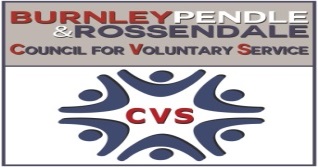 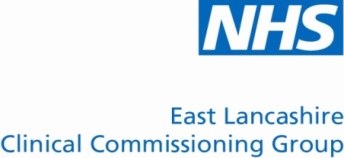 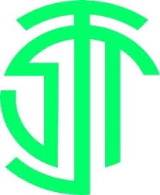 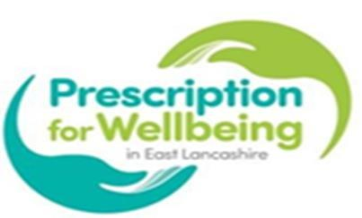 Student’s NameSchool attendedHome addressMedical informationName of Parent/CarerContact No.Named person who will collect child/childrenEmail addressSignature & name of parent/carer